Deutsch-Französische Hochschule – Versammlung der Mitgliedshochschulen & Programmbeauftragtentreffen vom 23.Mai bis 25. Mai 2018Université franco-allemande – Assemblée des établissements membres & Rencontre des responsables de programmes du 23 au 25 mai 2018Bitte reservieren Sie für mich / S.V.P. Veuillez réserver à mon nom Hotelname / Nom de l’hôtel : ……………………………………………………………………………………………-------------------------------------------------------------------------------------------------------------------------Frühstück / Petit déjeuner                                               *(*) Campanile Metz Gare : petit-déjeuner dans le cadre du forfait chambre + petit déjeuner /
Im Hotel Campanile Metz Gare ist das Frühstück beim Tarif Zimmer + Frühstück im Preis inbegriffen.-------------------------------------------------------------------------------------------------------------------------Einzelzimmer / Chambre individuelle -------------------------------------------------------------------------------------------------------------------------Doppelzimmer / Chambre double               Für eine Person /Pour une personne           Für zwei Personen / Pour 2 personnes-------------------------------------------------------------------------------------------------------------------------Anreisedatum / Date d’arrivée : ………………………………………………………………………………………Abreisedatum / Date de départ : ………………………………………………………………………………………Persönliche Daten für Ihre Reservierung / Coordonnées personnelles concernant votre réservation :Name / Nom : ………………………………………………………………………………………………………………….Vorname / Prénom : ………………………………………………………………………………………………………..Adresse : ………………………………………………………………………………………………………………………...…………………………………………………………………………………………………………………………………………Tél. : ………………………………………………………… Fax. : ………………………………………………………………Mail : ………………………………………………………………………-----------------------------------------------------------------------------------------------------------------Bemerkungen / Remarques :Bitte senden Sie das Reservierungsformular via Email oder Fax an das Hotel Ihrer Wahl und buchen Sie nicht über deren Onlineportale.Veuillez transmettre le formulaire de réservation par mail ou par fax à l’hôtel de votre choix et ne pas effectuer la réservation via son portail internet.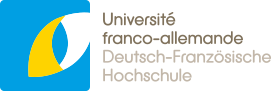 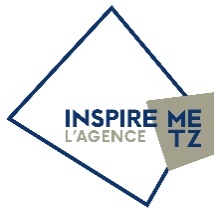 